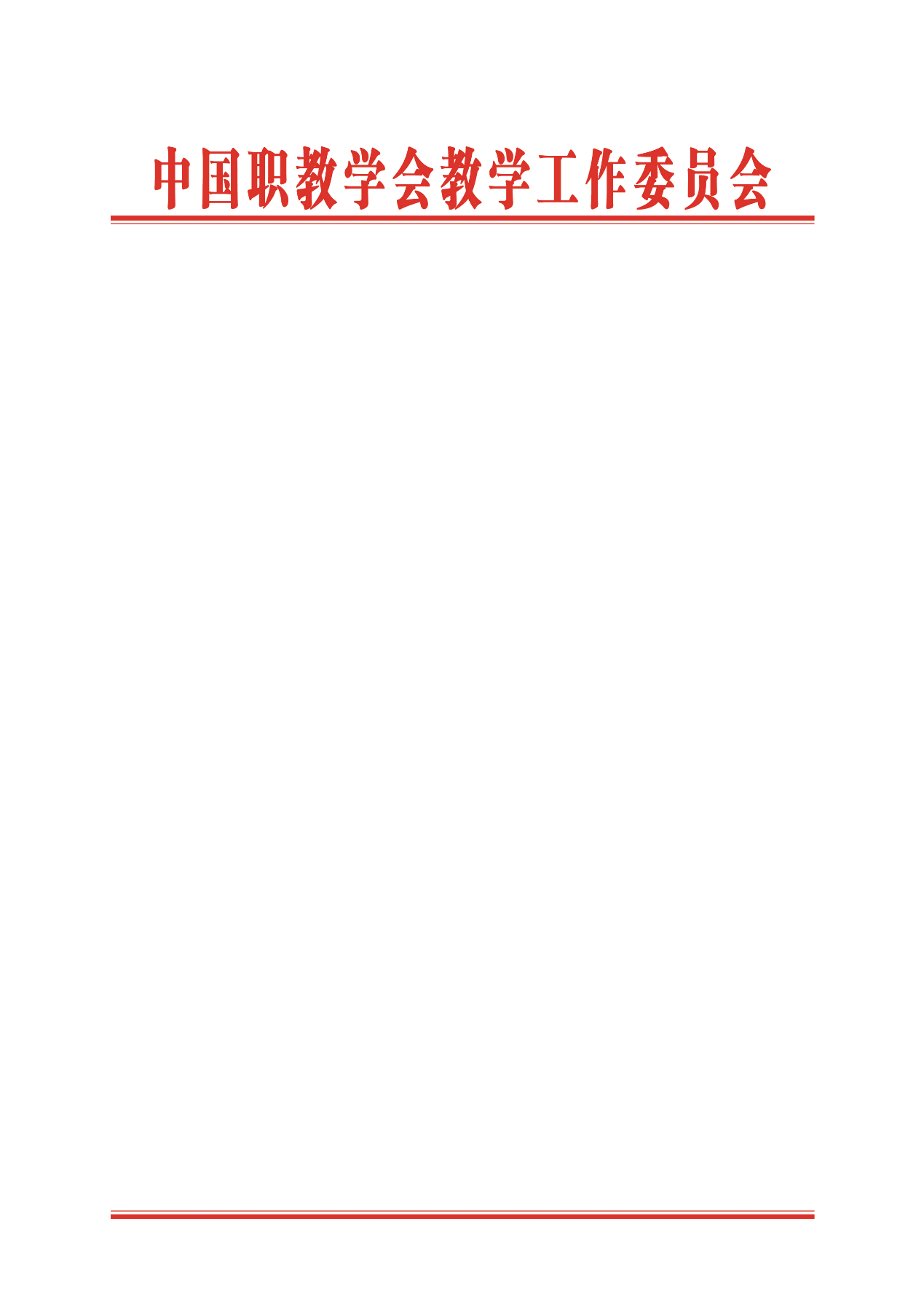 关于举办2017年全国中等职业学校文化基础课课程“创新杯”教师信息化教学说课大赛的预通知各省（自治区、直辖市、计划单列市）教研室、教科院、职教中心，各地市教育局：为贯彻全国职业教育工作会议精神，落实《教育部关于深化职业教育教学改革全面提高人才培养质量的若干意见》，深化职业教育教学改革，规范教学基本要求、保障人才培养规格，探索中等职业学校文化基础课课程（语文、英语、数学、物理、化学、体育与健康、公共艺术）教学内容和教学模式的改革创新，提高教师教育技术应用能力和信息化教学水平，促进信息技术在教育教学中的广泛应用；同时，为教师参加教育部每年举办的全国中等职业学校信息化教学大赛做好基础性工作，提升竞争力，中国职业技术教育学会教学工作委员会将举办2017年全国中等职业学校文化基础课课程“创新杯”教师信息化教学说课大赛。现将有关事项通知如下：一、组织单位主办单位：中国职业技术教育学会教学工作委员会。承办单位：高等教育出版社。二、比赛内容及比赛要求本次大赛针对文化基础课课程，通过教学设计，体现“加强教学的针对性、实效性和时代性，贴近学生、贴近生活、贴近专业，培养学生基本科学文化素养、服务学生专业学习和终身发展”的课程教学改革目标，理论与实践相结合，努力将培养学生职业精神与职业技能学习相融合，积极探索中职与高职课程相衔接，创新教学方式方法，突出“做中学，做中教”的职业教育特色；应合理安排教学过程各个环节和要素，充分利用信息技术和数字化资源，系统优化教学过程，展现文化基础课职业教育特色的新型教学模式和教学方法；提倡运用现代化教育技术手段完成特定教学任务，促进信息技术在教育教学中的广泛应用。特别鼓励教师根据中职生学习能力参差不齐的特点，探索基于微课的移动学习、在线学习等新型的教学模式和学习方式，在教学的不同环节，尝试使用微课进行教学，满足个性化学习需求，提高教学效率，真实有效地提升每一位学生自身学业水平。为切实提高教师信息化教学能力，鼓励教师在教学中应用微课、在线开放课程等信息化手段，通过比赛推动信息化教学模式的改革，本次比赛将新增微课与课堂实录的评比要素，参赛作品包括教学设计方案、教学课件、微课、课堂实录四部分；要求在现场说课过程中对微课、课堂实录予以展示。比赛要求详见附件1。三、组织方式、比赛时间与程序本次大赛按文化基础课（语文、英语、数学、物理、化学、体育与健康、公共艺术）各学科分别比赛，分预赛和决赛两个阶段。各省（自治区、直辖市、计划单列市）先期预赛，选拔选手组建代表队参加全国决赛。自发文之日起至2017年7月30日各地举行预赛；决赛拟于 2017年 9～11 月举办， 具体报到时间、 地点另行通知， 通知及相关资料请登录“中国职业技术教育学会教学工作委员会网站（ http://jx.chinazy.org/）”和“中等职业教育（ http://www.hep.com.cn/zhongzhi）”查询。（一）预赛阶段1．预赛由各省（自治区、直辖市、计划单列市）自行组织和选拔，大赛秘书处为有需要的省市提供咨询和指导服务。2．经预赛选拔后参加决赛的选手，以省（自治区、直辖市、计划单列市）为单位统一报名，各单位按每个学科5名选手分别组队（其中推荐公共艺术决赛选手应兼顾音乐教师和美术教师）；每队另报领队1人，推荐评委（高级职称，应具有相关学科背景）1人，领队与评委可由一人兼任。各单位于2017年7月30日前，将“领队登记表（附件2）”“评委推荐表（附件3）”“参赛选手、作品登记表（附件4）”，邮寄到中国职业技术教育学会教学工作委员会大赛秘书处各学科联系人处。参赛选手在报到时现场提交教学设计方案、教学课件、微课、课堂实录（分别存放文件夹并刻录到光盘）。3．截止到2017年6月30日，如省级单位未统一组队的，可由地市教育局、中等职业学校向大赛秘书处报名，由秘书处组织专家进行决赛参赛资格审定，但全省（自治区、直辖市、计划单列市）选手、领队名额分配同前，且不推荐评委。参赛选手将教学设计方案、教学课件、微课、课堂实录（分别存放文件夹并刻录到光盘），于7月30日之前邮寄到中国职业技术教育学会教学工作委员会大赛秘书处各专业联系人处。经教学工作委员会组织专家初评后，确定并通知入围决赛者。（二）决赛阶段全国比赛按各学科分组进行，参赛选手抽签决定上场比赛顺序，中国职业技术教育学会教学工作委员会组织有关专家组成评审委员会，设立评审小组进行现场打分。四、奖项设置预赛奖项由各单位自行设立；决赛设一等奖、二等奖、三等奖及优秀组织奖，由中国职业技术教育学会教学工作委员会颁发获奖证书，并将获奖作品通过“ 中国职业技术教育学会教学工作委员会网站（ http://jx.chinazy.org/）”和“中等职业教育（ http://www.hep.com.cn/zhongzhi）”发布，以供广大教师交流学习。五、其他（一）本次比赛由中国职业技术教育学会教学工作委员会语文、数学、英语、物理、化学、体育与健康、公共艺术各学科教学研究中心具体组织，未尽事项由其负责解释。（二）本次比赛全国决赛由高等教育出版社承办，并给予部分经费支持。六、大赛秘书处联系方式（一）大赛秘书处设在高等教育出版社联系部门：高等教育出版社中等职业教育出版事业部 通信地址：北京市朝阳区惠新东街4号  富盛大厦1座17层 /22层邮    编：100029（二）大赛秘书处各学科联系人语 文：许  耘：010-58581690，13910133132，xuyun@hep.com.cn数 学：邵  勇：010-58581659，13910587031,  shaoyong@hep.com.cn英 语：李  森：010-58556516，13811897529,  lisen@hep.com.cn物理、化学: 段宝平：010-58581658，13910209556，duanbp@hep.com.cn体育与健康：董梦也：010-58556292，13601167091，dongmy@hep.com.cn张东英：010-58581692，13911605991，zhangdy@hep.com.cn公共艺术：王超然：010-58556138,13810386832，wangchr@hep.com.cn于  腾：010-58581739,13466336316，yuteng@hep.com.cn附件1：2017年全国中等职业学校文化基础课课程“创新杯”教师信息化教学说课大赛比赛要求附件2：2017年全国中等职业学校文化基础课课程“创新杯”教师信息化教学说课大赛领队登记表附件3：2017年全国中等职业学校文化基础课课程“创新杯”教师信息化教学说课大赛评委推荐表附件4：2017年全国中等职业学校文化基础课课程“创新杯”教师信息化教学说课大赛参赛选手、作品登记表附件5：2017年全国中等职业学校文化基础课课程“创新杯”教师信息化信息化教学说课大赛可参考使用的数字化教学资源中国职业技术教育学会教学工作委员会                             2017年3月20日附件1：2017年全国中等职业学校文化基础课课程“创新杯”教师教学说课大赛比赛要求本次大赛预赛阶段各省（自治区、直辖市、计划单列市）可按照当地优质课教学评比标准推选参赛选手，也可参照决赛时采用的微课、课堂实录、教学设计方案、教学课件和现场说课综合评比的方式。一、教学设计方案教学设计思想：体现中职文化基础课程“加强教学的针对性、实效性和时代性，贴近学生、贴近生活、贴近专业，培养学生基本科学文化素养、服务学生专业学习和终身发展”的课程教学改革目标；贯彻现代教育思想和教学理念，充分利用信息技术、数字化资源和信息化环境，在教师角色、教学内容、教学方法、互动方式、考核与评价等方面有所创新；注重技能培养和综合实践活动环节，增加学生学习兴趣和提高学习效果。教学设计内容：可以选择课堂教学、实验实训教学及网络教学等多种形式，针对1～2课时或一个教学单元的教学内容进行设计,充分体现如何运用信息化教学手段创设学习环境，改进教与学方式，实施课堂教学。一般包括授课班级的年级、专业、学生数和授课时间；授课使用的教材；教学内容；教学目的及要求；授课类型；学情分析；教学方法；教学环境设计及资源准备；教学重点、难点和关键点；教学过程及时间分配；教学反思等。二、教学课件上课用教学课件的教学内容要与教学设计方案一致。参赛课件不限制作软件（建议所用软件尽量采用常用版本，以保证课件在其他机器上能正常播放），不限风格形式。如图片可采用GIF、JPG、TIF等格式（图片分辨率要求在1024×768以上）；视频和动画可采用MPG、MOV、ASF、RM、SWF等格式（视频文件要求能在1024×768分辨率下清晰、流畅播放）；音频可采用MP3、WMA等格式。三、微课“微课”是指以视频为主要载体记录教师围绕某个知识点、技能点或教学环节开展的简短、完整的教学活动。要求教师充分合理运用各种现代教育技术手段及设备，设计教学内容，录制成时长不超过10分钟的微视频。1．微课制作要求（1）生动形象地展示和讲解教学内容。（2）画面简洁，不要有与教学内容无关内容。（3）字体和背景的颜色搭配合理。      （4）语言表达准确规范，生动活泼，富于启发性和感染力。（5）录制环境安静、无噪音。（6）视频文件容量不超过10M。（7）视频格式为MP4。2．微课制作方法或设备（供参考，也可采用其他技术手段）（1）录屏软件Camtasia Studio + PPT课件。（2）手机拍摄 + 白纸 + 笔（需要用一个支架把手机固定在上方）。（3） DV+白板（黑板）。（4） 录屏软件(如Camtasia Studio)+数位屏(或手写板) +绘图软件(如SmoothDraw 3)。（5）平板电脑。（6）电子白板及类似设备。（7）金达在线微课制作。（8）其他。四、课堂实录提交的课堂实录视频要求：教学时长45分钟；视频内容应与参赛课题一致，可以是一节完整的课堂教学内容，也可以是某个知识点或者技能点的学习（训练）过程；教学过程要与教案设计一致；文件输出格式为MP4。五、现场说课（一）时间要求现场说课总时间不得超过15分钟（其中，微课及课堂实录展示约5分钟），评委提问及选手答辩不超过5分钟。（二）语言、仪态要求教学仪态要亲切自然、端庄大方；语言表达准确规范，生动活泼，富于启发性和感染力。（三）说课内容要求所选教学内容必须是教师本人的真实课堂教学内容，说课过程中须对实际课堂上所采用的微课、课堂实录予以展示；倡导教学方式、方法的创新与反思。1．教材内容。分析本课教学内容在教材中的地位和与相关知识的联系，确定教学目标、教学重点和教学难点；教学过程中如何更好地诠释教材的理念和培养学生创新能力等。2．教学策略。阐述本课教学过程中主要的教学方式、方法，突出信息化教学手段的应用；采用的教学策略得当，有利于教学目标的实现，并能有效提高学生的学习兴趣，突出技能培养；着重说明信息技术在教学过程中的运用及预期的教学效果及微课教学经验。3.教学过程。解说本课教学过程，以及如何运用信息技术创设学习环境，改进教与学方式，实施课堂教学等。要求教学层次清楚，教学结构完整，教学内容与教法学法相对应。4．教学反思。本节课成功经验和教学效果，不足之处和改进方法。六、参赛教材版本本次比赛主要使用高等教育出版社出版文化基础课中等职业教育课程改革国家规划新教材和素质教育系列教材，详细书目如下表：附件2：2017年全国中等职业学校文化基础课课程“创新杯”教师信息化教学说课大赛领队登记表所属地区；学科附件3：2017年全国中等职业学校文化基础课课程“创新杯”教师信息化教学说课大赛评委推荐表所属地区；        学科附件4：2017年全国中等职业学校文化基础课课程“创新杯”教师信息化教学说课大赛参赛选手、作品登记表所属地区；        学科附件5：2017年全国中等职业学校文化基础课课程“创新杯”教师信息化教学说课大赛可参考使用的数字化教学资源1.在线开放课程（http://www.icourses.cn/vemooc/）2．网络教学资源3．多媒体课件文化课——语文文化课——语文文化课——语文书  号书   名著译者-037498-8语文（基础模块）上册（修订版）（附学习卡/防伪标）倪文锦、于黔勋-037780-4语文（基础模块）下册（修订版）（附学习卡/防伪标）倪文锦、于黔勋-039886-1语文(职业模块 工科类)(修订版)(附学习卡/防伪标)倪文锦、于黔勋-039679-9语文(职业模块 财经商贸及服务类)(修订版)(附学习卡/防伪标)倪文锦、于黔勋-026878-2语文(拓展模块)(附学习卡/防伪标)倪文锦、于黔勋-040266-7语文(第一册)于黔勋、何忠-041775-3语文(第二册)于黔勋、何忠-043764-5语文(第三册)于黔勋、何忠-044396-7语文(第四册)于黔勋、何忠文化课——数学文化课——数学文化课——数学书  号书   名著译者-037289-2数学（基础模块）（上册）（修订版）（附学习卡/防伪标）李广全、李尚志-037671-5数学（基础模块）（下册）（修订版）（附学习卡/防伪标）李广全、李尚志-039804-5数学(职业模块 工科类)(修订版)(附学习卡/防伪标)李广全-039915-8数学(职业模块 财经商贸及服务类)(修订版)(附学习卡/防伪标)丁百平-040084-7数学(拓展模块)(修订版)(附学习卡/防伪标)李广全文化课——英语文化课——英语文化课——英语978-7-04-040406-7英语1（基础模块）（第2版）林立、王笃勤978-7-04-039373-6英语2（基础模块）（第2版）林立、王笃勤978-7-04-039375-0英语3（基础模块）（第2版）林立、王笃勤978-7-04-041406-0英语（服务类）（职业模块）（第2版）赵雯978-7-04-041401-1英语（工科类）（职业模块）（第2版）赵雯978-7-04-041537-7英语（拓展模块）（第2版）刘海霞文化课——物理文化课——物理文化课——物理书  号书   名著译者-037794-1物理（通用类）（修订版）（双色）（附学习卡/防伪标）胡炳元、詹必文、张明明-040432-6物理（电工电子类）（修订版）（附学习卡/防伪标）胡炳元、文春帆、张明明-039987-5物理（机械建筑类）（修订版）（附学习卡/防伪标）胡炳元、詹必文、丁振华-040498-2物理（化工农医类）（修订版）（附学习卡/防伪标）胡炳元、文春帆、刘盛烺-039902-8技术物理 上册（第三版）（附学习卡/防伪标）段超英-041250-5技术物理 下册（第三版）（附学习卡/防伪标）段超英文化课——化学文化课——化学文化课——化学书  号书   名著译者-037904-4化学（通用类）（修订版）（双色）（附学习卡/防伪标）刘斌、张龙-039479-5化学（医药卫生类）（修订版）（附学习卡/防伪标）刘斌、刘景晖-040201-8化学（农林牧渔类）（修订版）（附学习卡/防伪标）刘斌、徐英岚-039778-9化学（加工制造类）（修订版）（附学习卡/防伪标）刘斌、沈立心、张龙-035527-7基础化学（附学习卡/防伪标）刘斌、王瑛、张建君-035528-4分析化学（附学习卡/防伪标）刘斌、张龙文化课——体育与健康文化课——体育与健康文化课——体育与健康书  号书   名著译者-040086-5体育与健康（北方版）（双色）（附学习卡/防伪标）（修订版）郑厚成-040083-0体育与健康（南方版）（双色）（附学习卡/防伪标）（修订版）郑厚成文化课——公共艺术文化课——公共艺术文化课——公共艺术-038064-4公共艺术（音乐篇）（附光盘）（双色）（附学习卡/防伪标）刘五华-038065-4公共艺术（美术篇）（彩色）（附学习卡/防伪标）刘五华-033383-1名曲百首赏析（附光盘）（双色）（附学习卡/防伪标）赵易山-033770-9名画百幅赏析（附光盘）（彩色）（附学习卡/防伪标）杨琪姓  名性别工作单位邮政编码通信地址职务或职称电子信箱（最好QQ邮箱）联系电话手机省（自治区、直辖市、计划单列市）职教教研部门推荐意见（签章）    年     月     日  （签章）    年     月     日  （签章）    年     月     日  （签章）    年     月     日  姓名性别性别年龄工作单位通信地址邮政编码邮政编码邮政编码职务或职称电子信箱（最好QQ邮箱）联系电话手机省（自治区、直辖市、计划单列市）职教教研部门推荐意见（签章）    年     月     日  （签章）    年     月     日  （签章）    年     月     日  （签章）    年     月     日  （签章）    年     月     日  （签章）    年     月     日  课程名称章节知识点设计人姓名职称设计人单位设计人电话电子信箱（最好QQ邮箱）设计人通信地址邮编主要内容和特点（可另附页）（可另附页）（可另附页）（可另附页）说    明1．本人保证所报送的作品是自己设计制作的，无版权问题。选手签名2．本人同意将参赛作品免费公开以供交流。 选手签名1．本人保证所报送的作品是自己设计制作的，无版权问题。选手签名2．本人同意将参赛作品免费公开以供交流。 选手签名1．本人保证所报送的作品是自己设计制作的，无版权问题。选手签名2．本人同意将参赛作品免费公开以供交流。 选手签名1．本人保证所报送的作品是自己设计制作的，无版权问题。选手签名2．本人同意将参赛作品免费公开以供交流。 选手签名序号专业课程名称序号专业课程名称1语文名诗百首赏析3公共艺术名画百幅赏析2数学数学4公共艺术名曲百首赏析序号课程名称获取方式1语文http://abook.hep.com.cn/2数学http://abook.hep.com.cn/英语http://sve.cflo.com.cn3物理http://abook.hep.com.cn/4化学http://abook.hep.com.cn/5体育与健康http://abook.hep.com.cn/6公共艺术http://abook.hep.com.cn/7名曲百首赏析http://abook.hep.com.cn/8名画百幅赏析http://abook.hep.com.cn/序号课程名称盘名配书书名书号（ISBN）1语文语文教学参考书（基础模块）（上册）(配书光盘)语文教学参考书（基础模块）（上册）（修订版）-037562-62语文语文教学参考书（基础模块）（下册）(配书光盘)语文教学参考书（基础模块）（下册）（修订版）-037781-13语文语文学习指导与能力训练（基础模块）（上册）(配书光盘)语文学习指导与能力训练（基础模块）（上册）（修订版）-037512-14语文语文学习指导与能力训练（基础模块）（下册）(配书光盘)语文学习指导与能力训练（基础模块）（下册）（修订版）-037782-85数学数学教学参考书（基础模块）（上册）(配书光盘)数学教学参考书(基础模块)(上册)(附光盘)（修订版）-037290-86数学数学教学参考书（基础模块）（下册）(配书光盘)数学教学参考书(基础模块)(下册) (附光盘)（修订版）-037673-97数学数学学习与训练（基础模块）（上册）(配书光盘)数学学习与训练(基础模块)(上册) (附光盘)（修订版）-037317-28数学数学学习与训练（基础模块）（下册）(配书光盘)数学学习与训练(基础模块)(下册) (附光盘)（修订版）-037672-29数学数学教师信息技术能力手册 (配书光盘)数学教师信息技术能力手册 (附光盘) (陈士芹主编)-035535-210英语英语教师资源包1（基础模块）英语1（基础模块）（第2版）-033137-011英语英语教师资源包2（基础模块）英语2（基础模块）（第2版）-032554-712英语英语教师资源包3（基础模块）英语3（基础模块）（第2版）-032542-313物理物理（通用类）助教光盘物理教学参考书（通用类）-026793-814物理物理（通用类）助学光盘物理练习册（通用类）-026794-515物理物理（机械建筑类）助教光盘物理教学参考书（机械建筑）-030088-816物理物理（机械建筑类）助学光盘物理练习册（机械建筑类）-026827-017物理物理（电工电子类）助学光盘物理练习册（电工电子类）-026826-318物理物理（化工农医类）助教光盘物理教学参考书（化工农医类）-030087-119化学多媒体教学助教光盘化学教学参考书（通用类）（附光盘）（附学习卡/防伪标）-026807-220化学多媒体教学助学光盘化学学习指导与练习（通用类）（附光盘）（附学习卡/防伪标）-026806-521化学多媒体教学助教光盘化学教学参考书（医药卫生类）（附光盘）（附学习卡/防伪标）-029684-622化学多媒体教学助学光盘化学学习指导与练习（医药卫生类）（附光盘）（附学习卡/防伪标）-026817-123化学多媒体教学助学光盘化学实验与实践活动（医药卫生类）（附光盘）（附学习卡/防伪标）-026818-824化学多媒体教学助教光盘化学教学参考书（农林牧渔类）（附光盘）（附学习卡/防伪标）-030094-925化学多媒体教学助学光盘化学学习指导与练习（农林牧渔类）（附光盘）（附学习卡/防伪标）-026819-526体育与健康多媒体教学助教光盘体育与健康教学参考书（附光盘）-026814-027公共艺术公共艺术（音乐篇）多媒体课件公共艺术（音乐篇）（附光盘）（双色）（附学习卡/防伪标）-038064-428公共艺术古诗百首赏析多媒体课件古诗百首赏析（附光盘）（双色）（附学习卡/防伪标）-033544-629公共艺术名曲百首赏析多媒体课件名曲百首赏析（附光盘）（双色）（附学习卡/防伪标）-033383-130公共艺术名画百幅赏析多媒体课件名画百幅赏析（附光盘）（彩色）（附学习卡/防伪标）-033770-931素质教育礼仪规范教程多媒体课件礼仪规范教程（第3版）-031249-232素质教育音乐欣赏多媒体课件音乐欣赏（第2版）-029832-133素质教育美术欣赏多媒体课件美术欣赏-019239-134素质教育书法多媒体课件书法（第2版）-029451-4